Savannah State University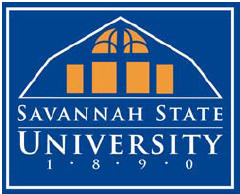 Performance Tracking ToolGENERAL INFORMATIONGENERAL INFORMATIONEmployee Name:      Title:      Department:      Supervisor / Evaluator:      DateReason for DiscussionDiscussion SummaryOutcomeDesired Results